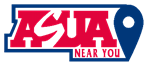 MEETING MINUTE OF ASSOCIATED STUDENTS OF THEUNIVERSITY OF ARIZONA NEAR YOU NETWORKHELD ON FRIDAY, FEBRUARY 25, 2022 FROM 9:00 AM TO 10:00 AMTHROUGH ZOOM MEETINGSKELLIE KIRSCH CALLED THE MEETING TO ORDER AT 9:02 AM (MST)ROLL CALL-          President- Kellie Kirsch- Present-          Executive Vice President- Kris Kelley – Absent -          Administrative Vice President- Madison “Madzy” LaMonica - Present-          Administrative Assistant- Erin Sye - Present-	Kayli Hill - Advisor - Present-         Sarah Wieland – Advisor – AbsentAPPROVAL OF MINUTES:Approval of meeting minutes from the meeting held on Februrary 11th, 2022GENERAL BUSINESSASUA Online SeatDiscussed CAST and online seat for senate and house Senate position with new boardTown Hall MeetingDiscussed Town Hall Meeting and inviting ASUANY applicantsDiscussed answering questions about our positionsDiscussed answering questions about what it is like being on the ASUANY BoardFundraising Discussed making t shirtsDiscussed other ways we can try and fundraiseOther, QPR March 28th, 2022 from 6-8 PM MSTNEXT MEETING DATE AND TIMEMarch 25th, 2022, at 9:00 AM (MST)Kellie Kirsch adjourned Meeting at 9:57 AM (MST)Minute Submitted by Erin Sye